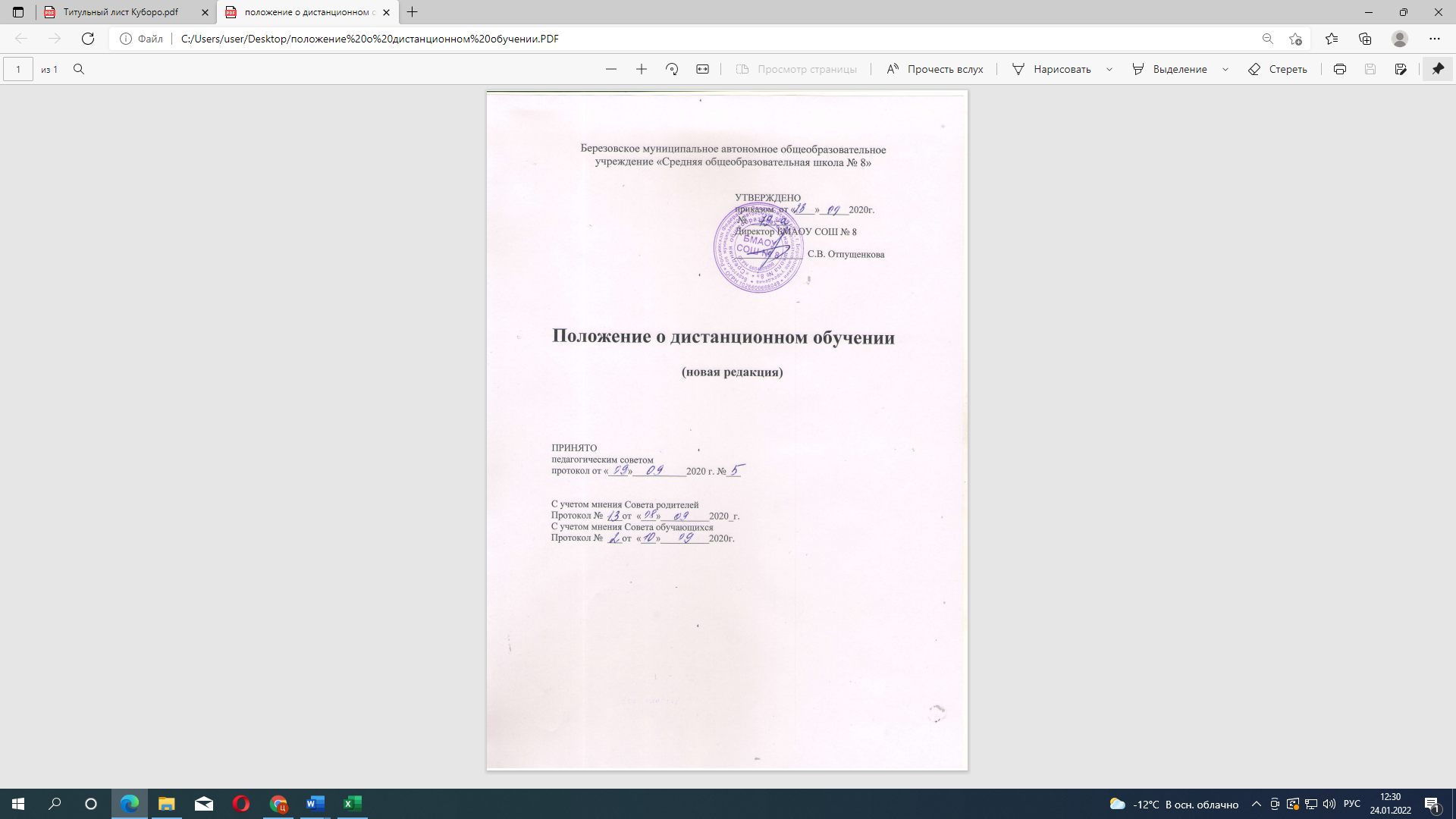 1. Общие положения1.1. Настоящее Положение о дистанционном обучении в БМАОУ СОШ № 8(далее – Положение) регулирует порядок организации и ведения образовательногопроцесса с помощью электронного обучения (ЭО) и использования дистанционныхобразовательных технологий (ДОТ) (далее – дистанционное обучение).1.2. Положение разработано в соответствии с: Федеральным законом от 29.12.2012 № 273-ФЗ «Об образовании в Российской Федерации» (далее – Федеральный закон № 273-ФЗ); Федеральным законом от 27.07.2006 № 152-ФЗ «О персональных данных»; приказом Минобрнауки от 23.08.2017 № 816 «Об утверждении Порядка примененияорганизациями, осуществляющими образовательную деятельность, электронного обучения, дистанционных образовательных технологий при реализации образовательных программ»; постановлением Главного государственного санитарного врача РФ от 24ноября 2015 г. N 81 о внесении изменения № 3 в СанПиН 2.4.2.2821-10«Санитарно-эпидемиологические требования к условиям и организацииобучения, содержания в общеобразовательных организациях»; уставом и локальными нормативными актами образовательной организации.1.3. В Положении используются следующие понятия:1.3.1 Электронное обучение– организация образовательного процесса с применением информации, содержащейся в базах данных и используемой при реализации образовательных программ, и обеспечивающих ее обработку информационных технологий, технических средств, а также информационно-телекоммуникационных сетей, обеспечивающих передачу по линиям связиуказанной информации, взаимодействие участников образовательного процесса.1.3.2. Дистанционные образовательные технологии– образовательные технологии, реализуемые в основном с применением информационно-телекоммуникационных сетей при опосредованно(на расстоянии)взаимодействии обучающихся и педагогических работников с помощьюинформационно-телекоммуникационных сетей. Применение ДОТ характеризуетсярядом специфических черт: взаимной пространственной удаленностью обучающихся, обучающих и источников информации;- набором специальных технологий, обеспечивающих двунаправленноевзаимодействие субъектов образовательной деятельности и источниковинформации;-сочетанием синхронных и асинхронных технологий обучения иобщения (online или offline технологии): o синхронная организация учебного процесса предусматривает проведение учебных мероприятий и общение обучающихся ссетевыми педагогами в режиме реального времени средствами информационно-коммуникационных технологий (далее - ИКТ).o асинхронная организация учебного процесса обеспечивает обучающемуся возможность освоения учебного материала в любое удобное для него время, общение с преподавателямипроисходит с использованием средств ИКТ в режиме отложенноговремени;-ориентацией на самостоятельную образовательную деятельностьобучающихся.1.3.3.Образовательная платформ адистанционного обученияинформационная система, содержащая дистанционный образовательный контент,и предназначенная для планирования, проведения и управления учебнымимероприятиями в рамках обучения с применением ЭО и ДОТ. Должнаобеспечивать идентификацию личности обучающегося и контроль соблюденияусловий проведения мероприятий, в рамках которых осуществляется оценкарезультатов обучения.1.3.4. Сетевой учитель – учитель-предметник, организующий обучение сиспользованием ЭО и ДОТ.1.4. Местом осуществления образовательной деятельности при реализацииобразовательных программ в дистанционной форме является место нахожденияобразовательной организации независимо от места нахождения обучающихся.2. Организация дистанционного обучения в образовательной организации2.1. Дистанционное обучение применяется для реализации основныхобразовательных программ начального общего, основного общего и среднегообщего образования, а также программ дополнительного образования.2.2. Решение о применении дистанционного обучения принимают администрация,На основании приказа, распоряжения вышестоящей образовательной организации.Эти решения согласовываются с обучающимися и их родителями(законными представителями).2.3. Дистанционное обучение по образовательной программе осуществляется позаявлению обучающегося, его родителей (законных представителей),оформленного в письменной форме.2.4 Образовательный процесс с применением дистанционных технологийпредусматривает значительную долю самостоятельных занятий обучающихся;методическое и дидактическое обеспечение этого процесса, регулярный контрольи учет знаний обучающихся со стороны образовательной организации, ведущейэлектронное обучение, а также психолого-педагогическую поддержкуобучающихся и их родителей той образовательной организации, где находитсяученик.2.5 Учебный процесс осуществляется на основе сетевого расписания, в которомрегламентировано время проведения синхронных занятий (чат-занятия,видеоконференции и т.п.). Образовательная организация составляет свое локальноерасписание занятий с учетом применения дистанционного обучения.2.6. Для обеспечения дистанционного обучения образовательная организация:- обеспечивает необходимые условия для дистанционного обучения,руководство и контроль качества образовательного процесса, ведет учетрезультатов образовательного процесса и внутренний документооборот;- назначает ответственного за реализацию дистанционного обучения, в томчисле в каждом классе, который обучается дистанционно;-организует необходимую методическую поддержку обучающихся,родителей (законных представителей) и работников образовательнойорганизации по вопросам дистанционного обучения;- оказывает информационную поддержку обучающимся, родителям(законным представителям) и работникам образовательной организации, втом числе знакомит с необходимыми дистанционными ресурсами.- несет ответственность перед обучающимися, родителями и органамиуправления образованием:за реализацию конституционного права граждан на получениеобразования, качество предоставляемых услуг; за адекватность применяемых методов, форм и средств организации процесса возрастным, психофизиологическим особенностям,склонностям, интересам, требованиям охраны жизни и здоровья обучающихся.2.7. Для обеспечения дистанционного обучения сетевой учитель осуществляетнепосредственное ведение образовательного процесса с использованиемвозможностей выбранных образовательных платформ, систем дистанционногообучения и т.д., а именно: прорабатывает образовательные материалы, представленные вдистанционной форме на выбранных образовательных платформах, исоотносит его содержание со своей учебной программой в соответствии стребованиями учебного плана образовательной организации; вносит изменения в пояснительную записку рабочей программы по своемупредмету; составляет тематическое планирование с учётомдистанционного обучения; реализует учебную нагрузку в соответствии с расписанием учебных дистанционных занятий, установленных ОО, в синхронном и асинхронном режиме, осуществляет контроль учебных достижений, обучающихся по своей учебной дисциплине, обеспечивает своевременную проверку практических заданий, даёт обратную связь и оказывает им консультационную помощь. организует консультирование обучающихся через образовательные платформы, системы дистанционного обучения, электронную почту, иные средства коммуникации; применяет сервисы для онлайн общения (BBB, Discord, Skype, Zoom.ru,TrueConf и другие программные средства), которые позволяют организовать как синхронные онлайн занятия с классом/группой обучающихся, так и индивидуальные консультации; самостоятельно (или ответственного за реализацию дистанционного обучения в классе, например, через классного руководителя) заблаговременно сообщает через электронный дневник, образовательные платформы, электронную почту или другие способы связи обучающимся и родителям (законным представителям) о проведении синхронного занятия; ведёт учет успеваемости в электронном журнале; заполняет необходимую документацию по реализуемому учебному процессу; своевременно повышает квалификацию в сфере современных информационно-коммуникационных технологий, ЭО и ДОТ, занимается самообразованием посредством посещения курсов, мастер-классов, семинаров, проводимых как в очной форме, так и в дистанционной; выполняет все предписания по охране труда, технике безопасности и пожарной безопасности, обусловленные соответствующими локальными актами в ОО.2.8. Чтобы обучающийся мог участвовать в дистанционном обучении, ему следует: добросовестно осваивать образовательную программу с применением ЭО,ДОТ, выполнять индивидуальный учебный план; осуществлять самостоятельную подготовку к занятиям в соответствии с расписанием, выполнять задания, в срок, установленный учителем; выполненные задания и другие работы направлять учителю на проверку посредством образовательных платформ, систем дистанционного обучения, электронной почты или через другие средства сообщения, которые определил учитель; посещать предусмотренные учебным планом или индивидуальным учебным планом синхронные онлайн занятия в режиме реального времени; проверять ежедневно электронную почту (свою или родителя (законного представителя)), на которую учитель высылает расписание занятий иконсультаций, примечания и разъяснения по организации дистанционного обучения; проверять комментарии и замечания учителя в отношении выполненных работ; использовать все доступные средства общения с преподавателем для получения консультаций и дополнительной информации по предмету.2.9 Родители (законные представители) обучающихся общеобразовательных организаций (классов), участвующих в дистанционном обучении: имеют право знакомиться с порядком проведения и содержанием учебных курсов, вносить на рассмотрение предложения по совершенствованиюобразовательного процесса с применением ЭО и ДОТ; берут на себя ответственность за выполнение требований локальных актов образовательной организации, регламентирующих образовательный процесс с применением ЭО, ДОТ; поддерживают получение ребенком образования с применением ЭО и ДОТ.2.10. При планировании содержания учебной деятельности при дистанционномобучении и составлении расписания занятий учитель должен соблюдатьсанитарно-эпидемиологические требования. Общее время работы обучающегося закомпьютером не должно превышать нормы за урок: в 1–2-м классе – 20 минут, 4-м– 25 минут, 5–6-м классе – 30 минут, 7–11-м – 35 минут. Количество уроков в деньдолжно соответствовать расписанию, составленному в ОО.3. Порядок оказания методической помощи обучающимся.3.1. При осуществлении дистанционного обучения образовательная организацияоказывает учебно-методическую помощь обучающимся, в том числе в формеиндивидуальных консультаций, оказываемых дистанционно с использованиеминформационных и телекоммуникационных технологий по выбору учителя.3.2. Расписание индивидуальных и коллективных консультаций составляетсяучителем и направляется через электронный дневник, образовательную платформу, электронную почту родителя (законного представителя) и обучающегося (при наличии) не позднее чем за один день до консультации.3.3. При возникновении технических сбоев программного обеспечения, сети Интернет учитель вправе выбрать любой другой способ оповещения о консультации (сотовая связь, мессенджеры).4. Порядок осуществления текущего и итогового контроля результатовдистанционного обучения4.1. Текущий контроль результатов дистанционного обучения проводитсяучителями. Они используют формы проверки и контроля знаний, предусмотренные образовательными программами и локальными нормативными актами образовательной организации.4.2. Оценивание учебных достижений обучающихся при дистанционном обученииосуществляется в соответствии с системой оценивания, применяемой вобразовательной организации.4.3. Текущая и промежуточная успеваемость обучающихся фиксируется вэлектронных журналах и учитывается при внесении оценок в журнал успеваемостив соответствии с принятыми в образовательной организации локальными актами.4.4. Результаты учебной деятельности обучающихся при дистанционном обученииучитываются и хранятся в школьной документации.4.5. Текущий контроль успеваемости и промежуточная аттестация обучающихсяпри дистанционном обучении может осуществляться без очного взаимодействия сучителем.4.6. Итоговый контроль результатов дистанционного обучения проводитсяпосредством промежуточной аттестации в соответствии с образовательнымипрограммами и локальными нормативными актами образовательной организации.